КАРТА ДИСТАНЦИОННОГО ЗАНЯТИЯДата: 30 апреля 2020Класс: 1 Предмет: технологияУчитель: Серебрякова Е.Ю.Адрес обратной связи: zene44ka1@rambler.ruИнструкция для учащегося Работаем с Интернет-ресурсом. Для урока понадобятся картон и пластилин.План-конспект учебного занятия:Тема: «Полет человека». Моделирование парашюта.Цель:  Научить конструировать из бумаги объемную модель  парашюта. Содержание:Самоопределение к деятельности:Отгадайте загадки:Без разгона ввысь взлетаю,Стрекозу напоминаю.Отправляюсь я в полёт,Кто же это?  (Вертолет)Вот стальная птица,В небеса стремится,А ведёт её пилот.Что за птица?  (Самолет)Тучек нет на горизонте,Но раскрылся в небе зонтик.Через несколько минутОпустился…(Парашют)Зонтик я — весь белый-белый,Я большой и очень смелый,Я по воздуху летаю,С облаков людей спускаю.(Парашют)Какие слова загадки подсказали вам правильный ответ? Чем парашют похож на зонтик? Слово « парашют»  французского происхождения, состоит из двух слов:  pare –препятствовать, chute – падать. Парашют – устройство в виде купола, используемое для спуска людей и грузов с большой высоты. А как называют человека, который прыгает с парашютом? Повторите слово «парашютист» и постарайтесь запомнить. Из чего состоит парашют?Парашют состоит из купола и строп. Купол помогает плавно спуститься парашютисту на землю, а за стропы парашютист держится при полете. Сегодня на уроке мы сделаем с вами модель парашюта с парашютистом. Практическая работаа) Этапы работы купола:1) Взять плотный лист бумаги, сложить его 3 раза;2) Найти глухой угол;3) Нарисовать капельку простым карандашом;4) Вырезать капельку;5) Отрезать кончик;6) Развернуть полученное изделие.б) Этапы выполнения строп:1) Взять нитку, обмотать вокруг локтя 1 раз;2) Выполнить 1 пункт, 4 раза;3) Приклеивание одного конца нити к парашюту (через один купол).в) Этапы работы парашютиста:1) Взять шаблон, приложить к бумаге и обвести его;2)  Вырезать 2 зайцев.3) Склеить зайца, одну часть с другой, поместив между ним небольшую часть ниток.
Этапы: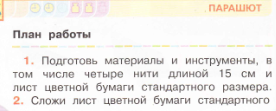 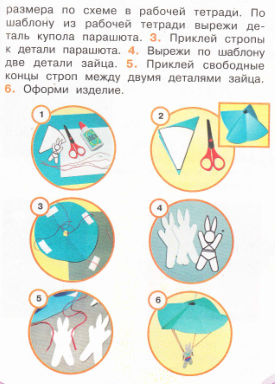 Шаблоны: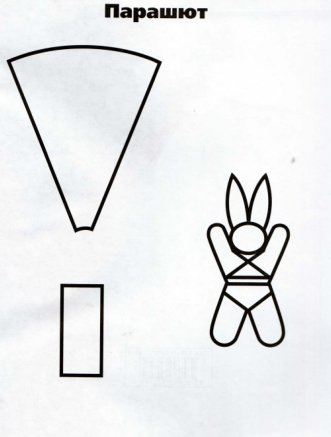 2.4 Задание: оформить изделие.